What’s in your heart?Materials: Paper, pencils, markerParent prompt: Imagine feelings have a color. What would they be?Write/draw/talk out a list of feelings in their lives (This could be in general or related to a specific situation/event or person)Then have students assign a color to each feeling (make a chart individually or together)Fill in the entire space of the heart with colors that represent how much they are feeling each emotion (you can use shapes, lines or big areas of color)Once completed this can be used to increase self-expression, or release and verbalize feelings. Modification Idea:  This activity encourages feeling identification and is quick and easy for kids, possibly do more than once and compare?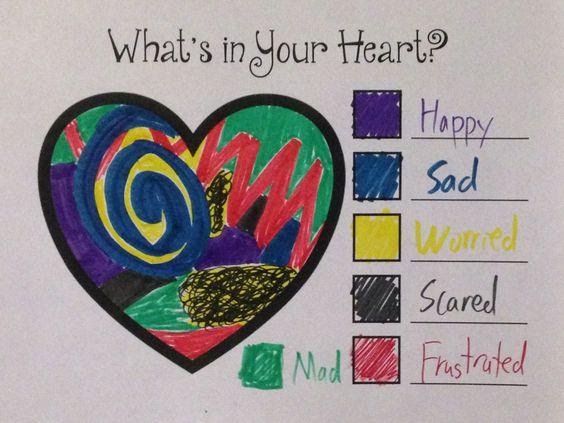 